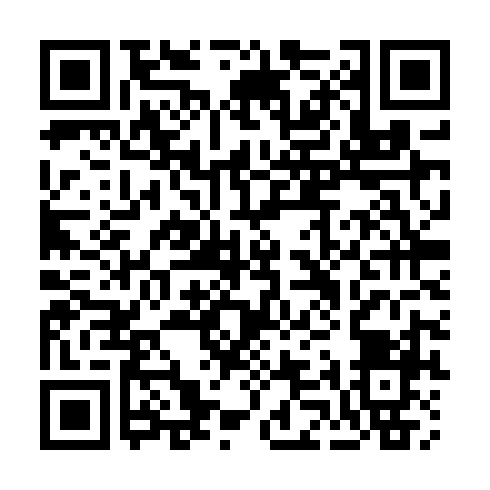 Ramadan times for Porto de Mouros de Cima, PortugalMon 11 Mar 2024 - Wed 10 Apr 2024High Latitude Method: Angle Based RulePrayer Calculation Method: Muslim World LeagueAsar Calculation Method: HanafiPrayer times provided by https://www.salahtimes.comDateDayFajrSuhurSunriseDhuhrAsrIftarMaghribIsha11Mon5:235:236:5012:434:536:376:377:5912Tue5:215:216:4812:434:546:386:388:0013Wed5:195:196:4712:434:546:396:398:0114Thu5:185:186:4512:424:556:406:408:0215Fri5:165:166:4412:424:566:416:418:0316Sat5:155:156:4212:424:576:426:428:0417Sun5:135:136:4112:424:576:436:438:0518Mon5:115:116:3912:414:586:446:448:0719Tue5:105:106:3812:414:596:456:458:0820Wed5:085:086:3612:414:596:466:468:0921Thu5:075:076:3512:405:006:476:478:1022Fri5:055:056:3312:405:016:476:478:1123Sat5:035:036:3212:405:016:486:488:1224Sun5:025:026:3012:395:026:496:498:1325Mon5:005:006:2912:395:036:506:508:1426Tue4:584:586:2712:395:036:516:518:1527Wed4:574:576:2612:395:046:526:528:1628Thu4:554:556:2412:385:056:536:538:1729Fri4:534:536:2312:385:056:546:548:1830Sat4:514:516:2112:385:066:556:558:1931Sun5:505:507:191:376:067:567:569:201Mon5:485:487:181:376:077:577:579:212Tue5:465:467:161:376:087:587:589:233Wed5:455:457:151:366:087:597:599:244Thu5:435:437:131:366:098:008:009:255Fri5:415:417:121:366:098:008:009:266Sat5:395:397:101:366:108:018:019:277Sun5:385:387:091:356:118:028:029:288Mon5:365:367:071:356:118:038:039:299Tue5:345:347:061:356:128:048:049:3110Wed5:325:327:051:356:128:058:059:32